Режим дня в лагере «Солнышко» при МКОУ СОШ с.Н.Батако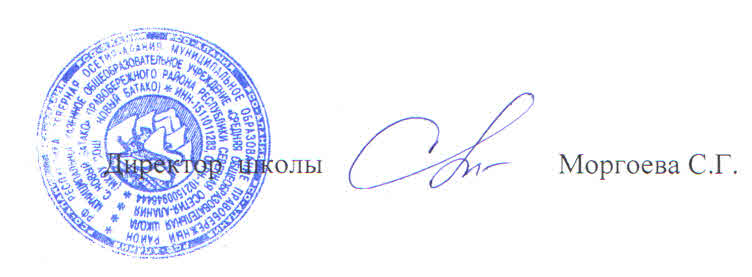 № п/пЭлементы режима дняПребывание детей1Сбор детей, зарядка8.30 – 9.002Утренняя линейка9.00 – 9.153Завтрак9.15 – 10.004Работа по плану отрядов, общественно-полезный труд, работа секций и кружков10.00 – 12.005Оздоровительные процедуры12.00 – 13.006Обед13.00 – 14.007Свободное время14.00 – 15.008Уход домой15.00